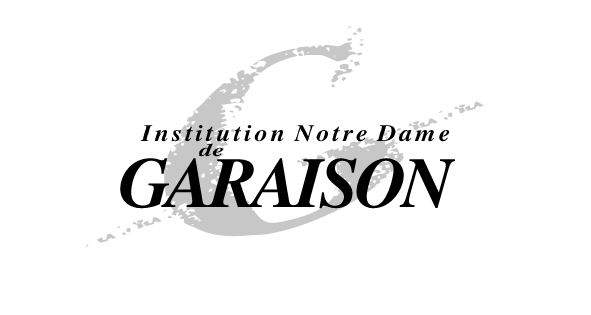 HORAIRES et JOURS DE RENTREE - COLLEGETous les élèves et leurs parents sont accueillis par les Professeurs Principaux et les responsablesSERVICES DES TRANSPORTSPour les ½ Pensionnaires : transports réguliers à partir Jeudi 2 septembre 2021Pour les élèves Internes :   transports réguliers à partir du Vendredi 3 septembre 2021ACCUEIL DES PENSIONNAIRESLorsque vous arriverez à Garaison :1° - Suivez le fléchage « Accueil - Rentrée scolaire ».2° - Garez-vous sur les lieux indiqués.3° - Ne descendez pas vos bagages et dirigez-vous vers « l’Accueil »ENVELOPPESAfin de pouvoir envoyer les circulaires et les bulletins de notes il vous sera demandé le jour de la rentrée 10 enveloppes pré-timbrées (France : tarif lettre verte - Espagne : tarif Europe) format 110 x 220, sans mention de nom et d’adresse ; le format est impératif pour des raisons informatiques (les élèves nouveaux ne sont pas concernés : enveloppes déjà fournies).Pour les familles dont les parents sont séparés, le 2ème responsable devra fournir également 10 enveloppes timbrées au tarif ci-dessus.BOURSESUn dossier de demande de bourses de Collège (de la 6ème à la 3ème incluse) sera adressé aux familles, dès réception, courant septembre.ELEVES PENSIONNAIRESNous demandons pour tous les élèves pensionnaires :une alèse plastifiée (protection de matelas 80-90 cm)En Sixième : le « kit » fournitures est préparé par l’établissement et remis aux élèves le jour de la rentrée. Il sera facturé aux familles ( ?) avec la pension ou la demi-pension (voir liste) RAPPELS IMPORTANTS :FOURNIR IMPERATIVEMENT L’AVIS D’IMPOT 2021 (revenus 2020)FOURNIR IMPERATIVEMENT UNE ATTESTATION D’ASSURANCE MULTI-RISQUES ACCIDENTSP.A.I /PAP/ AUTRES ACCOMPAGNEMENTS: Les parents dont les enfants bénéficient d’un plan d’accueil individualisé, doivent impérativement prendre contact avec M. Martinez  à la vie scolaire le jour de la rentrée (avec le dossier)SIXIEMESINTERNESMardi  31 AOUT 202116h00 : Accueil des élèves internes. Découverte des chambres et installation accompagnés de leurs parents. MERCREDI 1 SEPTEMBRE 2021MERCREDI 1 SEPTEMBRE 2021½ PENSIONNAIRES08h30 : Accueil des élèves (pas de transport)INTERNESet½ PENSIONNAIRES09h00 : Prise en charge des élèves par les professeurs principaux Présentation de l’annéeDistribution des kits de fournituresDistribution des livres 12h30 : repas (élèves / professeurs)13h30-15h45 : jeu de piste en présence des équipes pédagogiques ½ PENSIONNAIRES16h00 : Départ des élèves (pas de transport) 